О размещении информации в сети «Интернет»Комитет по управлению муниципальным имуществом администрации городского округа просит  разместить на официальном сайте администрации городского округа муниципального образования – «город Тулун» в сети «Интернет» следующего информацию содержания (информация направлена на электронный адрес: info@tulunadm.ru):ИЗВЕЩЕНИЕ	На основании распоряжения Администрации городского округа  № 320 от 18.09.2023 г., в соответствии с конкурсной документацией на проведение открытого конкурса  по отбору  управляющей организации для управления многоквартирным домом 02.12.2023 года в 10:30 часов по адресу: г. Тулун, ул. Ленина, № 122, каб. 304 состоится вскрытие конвертов с заявками на участие в конкурсе по отбору управляющих организаций по Управлению многоквартирными домами, расположенными по адресу: г. Тулун, ул. Лыткина, д. 81; г. Тулун, ул. Лыткина, д. 66а; г. Тулун, ул. Лыткина, д. 66в; г. Тулун, ул. Лыткина, д. 66е; г. Тулун, ул. Лыткина, д. 66и; г. Тулун, ул. Лыткина, д. 66с; г. Тулун, ул. Лыткина, 66д; ул. Чкалова, д. 52; пер. Школьный, д. 18; г. Тулун, ул. Школьный, д. 20; г. Тулун, пер. Школьный, д. 22; г. Тулун, пер. Школьный, д. 24; г. Тулун, пер. Школьный, д. 26; г. Тулун, ул. Горячкина, д. 1; г. Тулун, ул. Горячкина, д. 14; г. Тулун, ул. Горячкина, д. 15; г. Тулун, ул. Горячкина, д. 16. Конкурс по отбору управляющих организаций по Управлению многоквартирными домами, расположенными по адресу: г. Тулун, ул. Лыткина, д. 81; г. Тулун, ул. Лыткина, д. 66а; г. Тулун, ул. Лыткина, д. 66в; г. Тулун, ул. Лыткина, д. 66е; г. Тулун, ул. Лыткина, д. 66и; г. Тулун, ул. Лыткина, д. 66с; г. Тулун, ул. Лыткина, 66д; ул. Чкалова, д. 52; пер. Школьный, д. 18; г. Тулун, ул. Школьный, д. 20; г. Тулун, пер. Школьный, д. 22; г. Тулун, пер. Школьный, д. 24; г. Тулун, пер. Школьный, д. 26; г. Тулун, ул. Горячкина, д. 1; г. Тулун, ул. Горячкина, д. 14; г. Тулун, ул. Горячкина, д. 15; г. Тулун, ул. Горячкина, д. 16, состоится 02.12.2023 г. в 11:30 по адресу:  Иркутская область, г. Тулун, ул. Ленина, 122, каб. 304. Характеристика объектов конкурса:Лот 1: Иркутская область, г. Тулун, ул. Лыткина, д. 81: количество этажей: 2, тип постройки: неблокированная; площадь многоквартирного дома: 744,5.Лот 2:  Иркутская область, г. Тулун, ул. Лыткина, д. 66а: количество этажей: 2; тип постройки: неблокированная; площадь многоквартирного дома: 748,6.Лот 3: Иркутская область, г. Тулун, ул. Лыткина, д. 66В: количество этажей: 1; тип постройки: неблокированная; площадь многоквартирного дома: 245,0.Лот 4: Иркутская область, г. Тулун, ул. Лыткина, д. 66Е: количество этажей: 2; тип постройки: неблокированная; площадь многоквартирного дома: 398,5.Лот 5: Иркутская область, г. Тулун, ул. Лыткина, д. 66И: количество этажей: 2; тип постройки: неблокированная; площадь многоквартирного дома: 372,1.Лот 6: Иркутская область, г. Тулун, ул. Лыткина, д. 66с: количество этажей: 2; тип постройки: неблокированная; площадь многоквартирного дома: 407,4.Лот 7: Иркутская область, г. Тулун, ул. Лыткина,  д. 66Д: количество этажей: 2; год постройки: 1963; тип постройки: неблокированная; площадь многоквартирного дома: 412,3.Лот 8: Иркутская область, г. Тулун, ул. Чкалова, д. 52: количество этажей: 2; тип постройки: неблокированная; площадь многоквартирного дома: 460,0.Лот 9: Иркутская область, г. Тулун, пер. Школьный, 18: количество этажей: 2; тип постройки: неблокированная; площадь многоквартирного дома: 330,5.Лот 10: Иркутская область, г. Тулун, пер. Школьный, д. 20: количество этажей: 2; тип постройки: неблокированная; площадь многоквартирного дома: 373,2.Лот 11: Иркутская область, г. Тулун, пер. Школьный, д. 22: количество этажей: 2; тип постройки: неблокированная; площадь многоквартирного дома: 355,7.Лот 12: Иркутская область, г. Тулун, пер. Школьный, д. 24: количество этажей: 2; тип постройки: неблокированная; площадь многоквартирного дома: 365,7.Лот 13: Иркутская область, г. Тулун, пер. Школьный, д. 26: количество этажей: 2; тип постройки: неблокированная; площадь многоквартирного дома: 569,4. Лот 14: Иркутская область, г. Тулун, ул. Горячкина, д. 1: количество этажей: 2; тип постройки: неблокированная; площадь многоквартирного дома: 352,9.Лот 15: Иркутская область, г. Тулун, ул. Горячкина, д. 14: количество этажей: 2; тип постройки: неблокированная; площадь многоквартирного дома: 367,9.Лот 16: Иркутская область, г. Тулун, ул. Горячкина, д. 15: количество этажей: 2; тип постройки: неблокированная; площадь многоквартирного дома: 363,7.Лот 17: Иркутская область, г. Тулун, ул. Горячкина, д. 16: количество этажей: 2; тип постройки: неблокированный; площадь многоквартирного дома: 381,9.Перечни обязательных и дополнительных работ и услуг посодержанию и ремонту имущества собственников   помещениймногоквартирного дома при наличия отопленияПеречни обязательных и дополнительных работ и услуг посодержанию и ремонту имущества собственников   помещениймногоквартирного дома при отсутствии отопленияКонкурсная документация размещена на официальном сайте Российской Федерации – www.torgi.gov.ru; на сайте администрации городского округа; в газете «Тулунский вестник».	Организатор конкурса – Комитет по управлению муниципальным имуществом Администрации городского округа, юридический адрес: 665268, Иркутская область, г. Тулун, ул. Ленина, № 122, (тел. 8(395-30)2-18-19;  8(395-30)40-036).	Конкурсную документацию на участие в открытом конкурсе можно получить по адресу: г. Тулун, ул. Ленина, № 122, каб. 304.Председатель  Комитета по управлению муниципальным имуществом администрации городского округа                                                                 А.А. НаговицынаФонарикова Кристина Васильевна 8 (39530) 40-036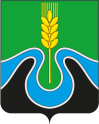 РОССИЙСКАЯ ФЕДЕРАЦИЯИРКУТСКАЯ ОБЛАСТЬМуниципальное учреждение «Администрация городского округа муниципального образования – «город Тулун»(МУ «Администрация города Тулуна»)Комитет по управлению муниципальным имуществом администрации городского округа ул. Ленина, 99 г. Тулун, Иркутская область 665268тел. 2-16-00;   ф. 2-18-79 e-mail: tulun@govurk.ru______________ №_______Руководителю аппарата администрации городского округаАбрамова Е.Ег. Тулун, ул. Ленина, 99  п/п  п/пНаименованиеПримечаниеГодовая плата (рублей)Стоимость за 1 кв. м. общей площади (рублей в месяц)11Затраты на управление 22Содержание помещений общего пользованияПодметание полов во всех помещениях общего пользования2 раза в неделюОсвещение мест общего пользованияежедневно33Уборка земельного участка, входящего в состав общего имущества многоквартирного домаПодметание земельного участка в летний период1 раз  в неделюУборка мусора, очистка урн1 раз  в неделюСдвигание и подметание снега при отсутствии снегопадов1 раза в неделюСдвигание и подметание снега при снегопадепо мере необходимости; начало работ не позднее  2 часов после начала снегопада44Подготовка многоквартирного дома к сезонной эксплуатации                             Укрепление водосточных труб, колен и воронок4 раза в годЗамена разбитых стекол окон и дверей в помещениях общего пользованияПо мере необходимости в течении годаРемонт, регулировка, промывка, испытание системы центрального отопления, проверка состояния и продухов в цоколях зданий, ремонт и укрепление входных дверей.1 раз в год55Проведение технических осмотров и мелкий ремонтПроведение технических осмотров и устранение незначительных неисправностей в системах  вентиляции, дымоудаления, электротехнических устройств:1 раз в год-   проверка канализационных вытяжек;- проверка наличия тяги в дымовентиляционных каналах1 раз в год- проверка заземления оболочки электрокабеля, замена сопротивления изоляции проводов2 раза в годАварийное обслуживание, в том числе: - на системах водоснабжения, теплоснабжения, канализации, энергоснабженияв течение 120 минутВыполнение заявок населения с момента получения заявки, в том числе:- протечка кровлив течение 1 суток- нарушение водоотводав течение 5 суток- замена разбитого стеклав зимнее время в течение 1-х суток; в летнее время в течение 3-х суток- неисправность осветительного оборудования помещений общего пользованияв течение 1 сутокДезинфекция2 раза в годДератизация 2 раза в год66Вывоз и утилизация мусора3 раза в неделюЛот 1Лот 118463,6024,80Лот 2Лот 218565,2824,80Лот 3Лот 36076,0024,80Лот 4Лот 49882,8024,80Лот 5Лот 59228,0824,80Лот 6Лот 610103,5224,80Лот 7Лот 710225,0424,80Лот 8Лот 811408,0024,80Лот 9Лот 98196,4024,80Лот 10Лот 109255,3624,80Лот 11Лот 118771,7624,80Лот 12Лот 129069,3624,80Лот 13Лот 1314121,1224,80Лот 14Лот 148751,9224,80Лот 15Лот 159123,9624.80Лот 16Лот 169019,7624,80Лот 17Лот 179471.1224,80п/пНаименованиеПримечаниеГодовая плата (рублей)Стоимость за 1 кв. м. общей площади (рублей в месяц)1Затраты на управление 2Содержание помещений общего пользованияПодметание полов во всех помещениях общего пользования2 раза в неделюОсвещение мест общего пользованияежедневно3Уборка земельного участка, входящего в состав общего имущества многоквартирного домаПодметание земельного участка в летний период1 раз  в неделюУборка мусора, очистка урн1 раз  в неделюСдвигание и подметание снега при отсутствии снегопадов1 раза в неделюСдвигание и подметание снега при снегопадепо мере необходимости; начало работ не позднее  2 часов после начала снегопада4Подготовка многоквартирного дома к сезонной эксплуатации                             Замена разбитых стекол окон и дверей в помещениях общего пользованияПо мере необходимости в течении года5Проведение технических осмотров и мелкий ремонтПроведение технических осмотров и устранение незначительных неисправностей в системах  вентиляции, дымоудаления, электротехнических устройств:1 раз в год- проверка наличия тяги в дымовентиляционных каналах1 раз в год- проверка заземления оболочки электрокабеля, замена сопротивления изоляции проводов2 раза в годАварийное обслуживание, в том числе: - на системах энергоснабженияв течение 120 минутВыполнение заявок населения с момента получения заявки, в том числе:- протечка кровлив течение 1 суток- замена разбитого стеклав зимнее время в течение 1-х суток; в летнее время в течение 3-х суток- неисправность осветительного оборудования помещений общего пользованияв течение 1 сутокДезинфекция2 раза в годДератизация 2 раза в год6Вывоз и утилизация мусора3 раза в неделюЛот 118463,6024,80Лот 218565,2824,80Лот 36076,0024,80Лот 49882,8024,80Лот 59228,0824,80Лот 610103,5224,80Лот 710225,0424,80Лот 811408,0024,80Лот 98196,4024,80Лот 109255,3624,80Лот 118771,7624,80Лот 129069,3624,80Лот 1314121,1224,80Лот 148751,9224,80Лот 159123,9224,80Лот 169019,7624,80Лот 179471,1224,80